Jackalope Wine Cellars2016 Silvershot Vineyards Pinot Noir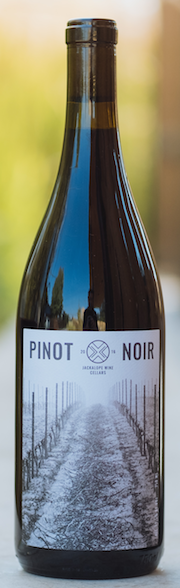 Vineyard: SilvershotAVA: Eola-AmityNotes: Dry-farmed; Own-rooted. 250-450 feet in elevation; Chehulpum soil; planted 1999.Harvest Date: 9/5 and 9/17/16Clones: 114, 115, Whole Cluster: 10%Spontaneous fermentationAging: 11 months in neutral French OakAlcohol: 13.5%Cases Produced: 100 Release date: February, 2018.The wine was spontaneously fermented in 1.5 ton open topped bins, getting punchdowns once per day. The wine was aged for 11 months in used French oak barrels and was hand-bottled unflitered and unfined.  